Energía e historia: pocos recursos y muchos residuosLa madera no es el único combustible que escasea en nuestro mundo. La descripción de la historia se puede realizar, de manera simplificada pero bastante aproximada, basándose en estados estacionarios separados por crisis transitorias, evolucionando por impulso de las necesidades energéticas. Pues bien, es un hecho constatable el progresivo acortamiento de tales ciclos, tanto que lleva a la tentación de establecer escenarios futuros más como una sucesión de crisis que como una sucesión de estados estables. Una ojeada al manido tema de las reservas de combustibles fósiles parece alimentar esta tentación.Las estimaciones para el total mundial de las reservas recuperables de carbón son de unas 700 Gt, que equivalen a 250 años al ritmo de extracción de mediados de la década de 1980 (2,8 Gt/año). El ciclo del petróleo será mucho más corto que el de carbón, y lo mismo ocurre con las reservas de gas, cuyo ciclo será mucho más corto que el del petróleo.La conclusión es que el crecimiento de la parte útil extraída de los recursos va acompañada de un crecimiento mayor, tanto del consumo de recursos como de la producción de residuos. En este sentido, es particularmente revelador comprobar que el crecimiento, por ejemplo, del consumo energético y de las emisiones de CO2 viene siendo persistentemente superior al de la economía. Aun escapando de alarmismos apriorísticos, las perspectivas de futuro no pueden ser muy halagüeñas.Y esto del CO2 no es ninguna broma. Al aumentar la manta de dióxido de carbono sobre la superficie de la Tierra, se crea el llamado «efecto invernadero»: las radiaciones solares no escapan de la atmósfera y se produce un calentamiento; como consecuencia, los procesos atmosféricos se desencadenan mucho más rápido, se produce un notable cambio climático y la entropía se dispara. Conociendo esta relación causa-efecto, no es de extrañar que se produzcan grandes inundaciones en medio de períodos de pertinaces sequías.Con todos estos datos en la mano, no es necesario tener una bola de cristal para predecir el futuro de nuestro planeta, basta con enumerar algunos síntomas significativos de su enfermedad: El consumo anual de energía primaria de la humanidad asciende a unos 10 000 millones de tep, que equivalen a las necesidades alimenticias de 60 000 millones de «hombres típicos trabajadores», con un fuerte gasto energético, o de 120 000 millones de personas. Teniendo en cuenta que el planeta está poblado por unos 6000 millones de seres humanos, el consumo energético actual es unas veinte veces superior a los dictados de la naturaleza y, por tanto, no puede ser calificado más que como excesivo. El problema energético tiene más de derroche en el consumo que de carencia en la producción.Los recursos energéticos están mayoritariamente basados en combustiblesfósiles que, por su propia naturaleza, se pueden agotar muy deprisa. Aproximadamente el 80 % del consumo mundial de energía primaria está cubierto por los combustibles fósiles: petróleo (35 %), carbón (24 %) y gas (21 %). El correspondiente agotamiento se traducirá en importantes subidas de precios, en el plazo de una o dos generaciones.El agua, fundamento de toda la vida en el planeta, es un recurso cada vez más escaso, tanto en los países pobres como en los ricos. De toda el agua que hay en la Tierra, solo un pequeño porcentaje es dulce, y no toda es potable. Solo el desarrollo de tecnologías de depuración eficaces puede llegar a salvarnos del desastre. La organización del sistema se caracteriza por la desigualdad: el 20 % más rico de la población de la Tierra dispone del 80 % del total de los recursos energéticos. Y esta desigualdad es creciente. La comida sigue siendo difícil de conseguir para la mayoría de la población mundial, un problema sin resolver que la humanidad arrastra desde el principio de los tiempos. El conflicto entre ricos y pobres es bien patente en este punto: pese a la presencia de millones de personas hambrientas y desnutridas en muchos países, el dominio sobre los alimentos de los más prósperos hace que los cultivos destinados a pienso para ganado desplacen a los de alimentos básicos para los seres humanos más desfavorecidos.Los mecanismos de decisión de los que dispone actualmente el sistema incluyen herramientas para considerar el orden que le aporta el flujo energético (los típicos parámetros económicos como el PIB), pero no para considerar ni el agotamiento de los recursos ni el crecimiento de los residuos. El resultado es una notoria incapacidad para integrar los escenarios de catástrofe (es decir, de crisis) en el análisis del futuro. Así que, como siempre, las crisis vendrán por sorpresa.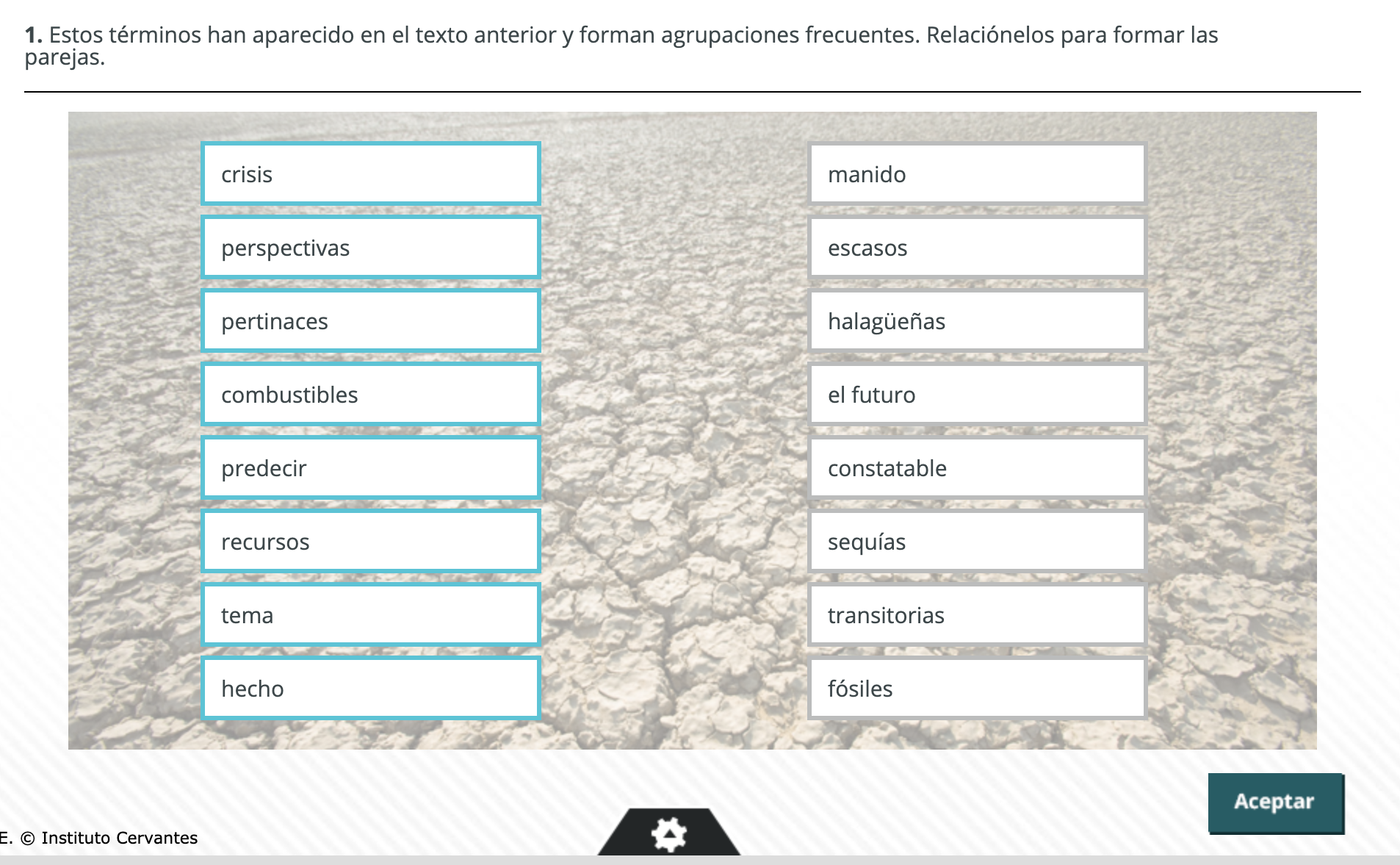 2. Hay una frase falsa respecto al texto. Identifícala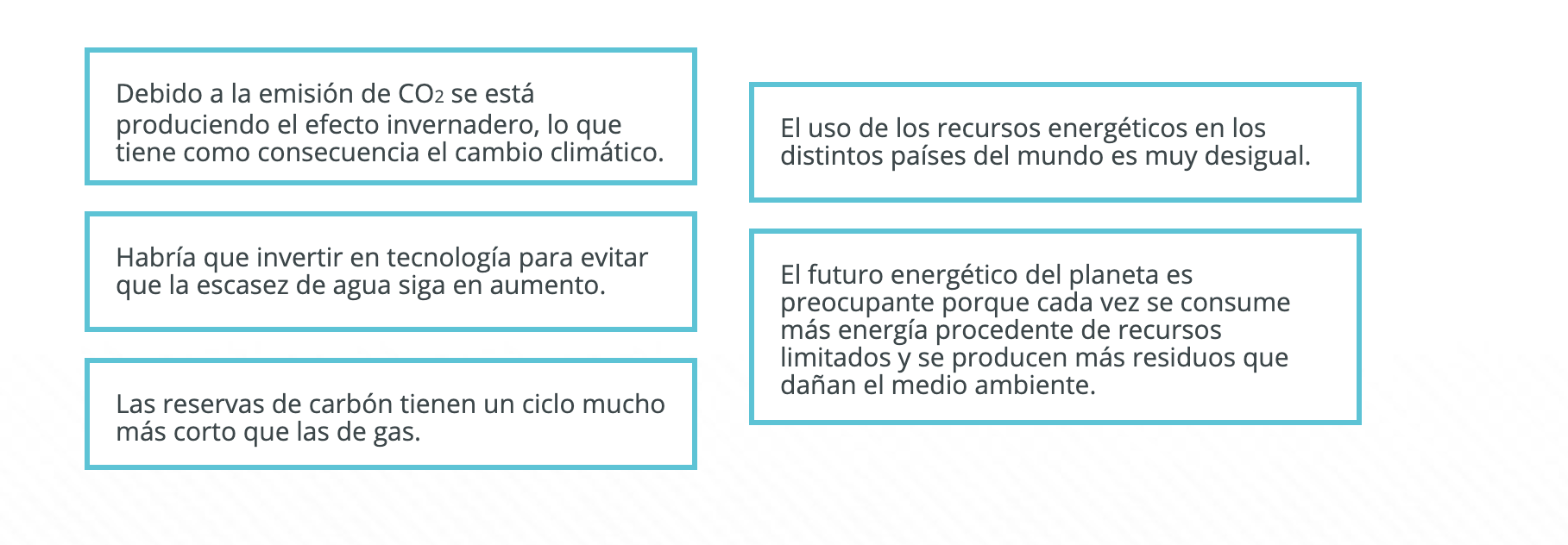 3. ¿Qué frase resume major el texto?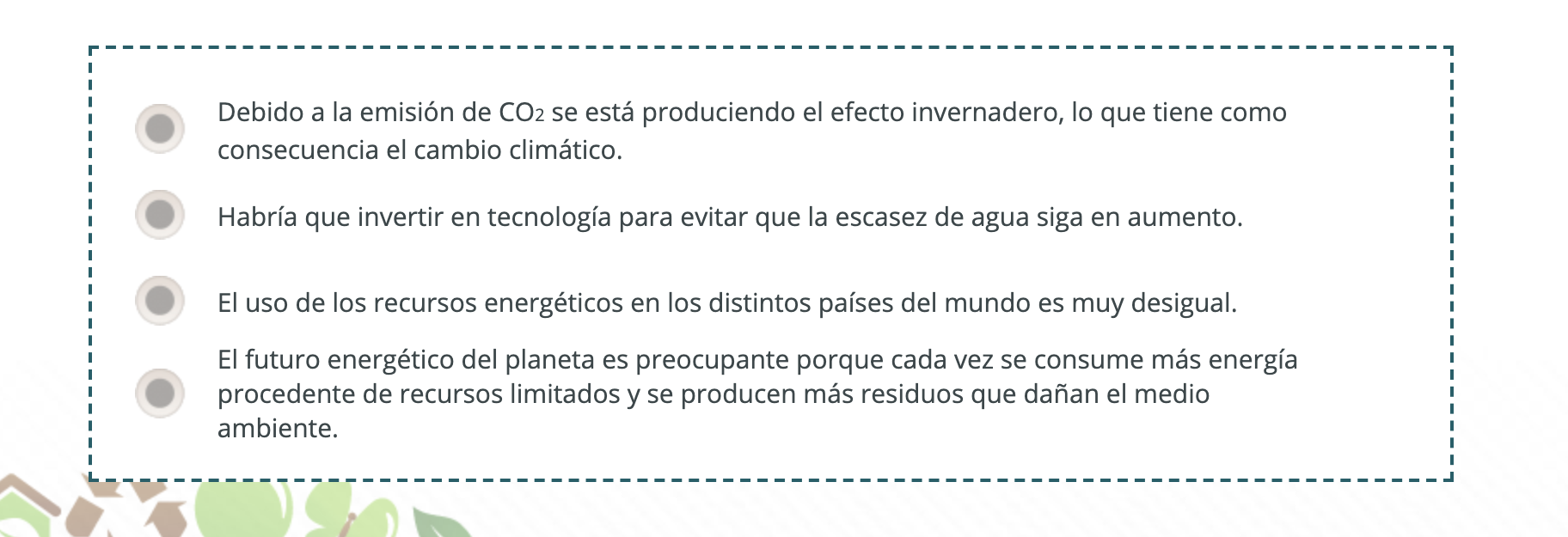 